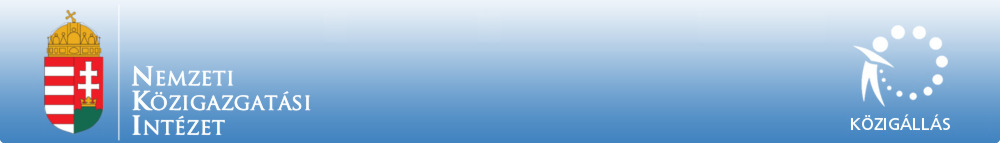 Debreceni Egyetem Rektoraa "Közalkalmazottak jogállásáról szóló" 1992. évi XXXIII. törvény 20/A. § alapjánpályázatot hirdeta Gazdaságtudományi Kar 

dékán (magasabb vezető)beosztás ellátására.A közalkalmazotti jogviszony időtartama:határozatlan idejű közalkalmazotti jogviszonyFoglalkoztatás jellege:Teljes munkaidőA vezetői megbízás időtartama:

A vezetői megbízás határozott időre, 2018. július 1-től 2023. június 30-ig szól.A munkavégzés helye:Hajdú-Bihar megye, 4032 Debrecen, Böszörményi út 138.A beosztáshoz tartozó, illetve a vezetői megbízással járó lényeges feladatok:A Kar képviselete, a Kar működési feltételeinek biztosítása, a Karon folyó oktató és tudományos munka, gazdálkodási tevékenység, az igazgatási és humánpolitikai feladatok irányítása. Feladat- és hatáskörét a Debreceni Egyetem Szervezeti és Működési Szabályzata és a Kari Működési Rend határozza meg.Illetmény és juttatások:Az illetmény megállapítására és a juttatásokra a "Közalkalmazottak jogállásáról szóló" 1992. évi XXXIII. törvény rendelkezései az irányadók.Pályázati feltételek:Egyetem,dékáni beosztás ellátására megbízást az kaphat, aki egyetemi tanár, habilitált egyetemi docens, főiskolai tanár, tudományos főmunkatárs, tudományos tanácsadó, és aki felsőoktatási vezetői, vagy magasabb vezetői tapasztalattal, és a karra vonatkozó fejlesztési elképzelésekkel rendelkezikegy, a szakmájában hasznosítható idegen nyelvből középfokú (B2) szintű, komplex típusú államilag elismert, vagy azzal egyenértékű nyelvvizsgaképesség idegen nyelvű előadás tartásárabüntetlen előéletcselekvőképességmagyar állampolgárság, vagy külön jogszabály szerint a szabad mozgás és tartózkodás jogával rendelkező, illetve bevándorolt vagy letelepedett személya Nemzeti felsőoktatásról szóló 2011. évi CCIV. törvény 37.§ (6) bekezdése alapján a vezetői megbízás a megadott időtartam teljes kitöltésével, a hatvanötödik életév betöltéséig szólhatA pályázat részeként benyújtandó iratok, igazolások:szakmai önéletrajza pályázatnak tartalmaznia kell a pályázó személyi adatait, lakcímét, tudományos fokozatát, szakmai díjait, idegen nyelv tudását, szakmai, tudományos munkáját, terveit, hazai és nemzetközi tudományos, illetve szakmai szervezetekben végzett munkáját, tisztségét, a nemzetközi tudományos életben való részvételétvégzettséget, szakképzettséget, tudományos fokozatot, habilitációs oklevelet (ha rendelkezik vele), idegen nyelv tudását igazoló okiratok hitelesített másolatait (belső pályázó esetén az okiratok hitelesítését a kabinetfőnök főigazgató végezheti)a Kar működésére, szervezetére, oktatási-kutatási és egyéb kiemelt jelentőségű tevékenységére vonatkozó konkrét programját, a Kar vezetésével kapcsolatos terveit és azok megvalósítására vonatkozó elképzeléseita fontosabb publikációk és tudományos munkák jegyzékétkülső pályázónál három hónapnál nem régebbi hatósági erkölcsi bizonyítványt (nem szükséges hatósági erkölcsi bizonyítvány benyújtása abban az esetben, ha az egyetemmel korábban fennállt megbízási vagy foglalkozási jogviszonyára tekintettel már igazolta és a korábbi jogviszonya megszűnése óta legfeljebb hat hónap telt el)nyilatkozat arra vonatkozóan, hogy a pályázatot az azt véleményező, elbíráló személyek és testületek megismerhetik, és a pályázó a pályázati anyagában foglalt személyes adatainak a pályázati eljárással összefüggésben szükséges kezeléséhez is hozzájárulminden olyan iratot, melyet a pályázó a pályázat elbírálása szempontjából fontosnak tarta pályázatokat az egyetem rektorának címezve 2 példányban kérjük benyújtani.A beosztás betölthetőségének időpontja:A beosztás legkorábban 2018. július 1. napjától tölthető be.A pályázat benyújtásának határideje: 2018. április 26.A pályázatok benyújtásának módja:Postai úton, a pályázatnak a Debreceni Egyetem Rektora címére történő megküldésével (4002 Debrecen, Pf.: 400. Rektori - Kancellári Kabinet). Kérjük a borítékon feltüntetni a pályázati adatbázisban szereplő azonosító számot: RH/513-1/2018., valamint a beosztás megnevezését: dékán.A pályázat elbírálásának módja, rendje:A pályázat elbírálása a vonatkozó hatályos jogszabályok és a Debreceni Egyetem belső szabályzatainak megfelelően történik.A pályázat elbírálásának határideje: 2018. május 26.A pályázati kiírás további közzétételének helye, ideje:www.unideb.hu - 2018. március 27.https://kozigallas.gov.hu - 2018. március 27.www.econ.unideb.hu - 2018. március 27.